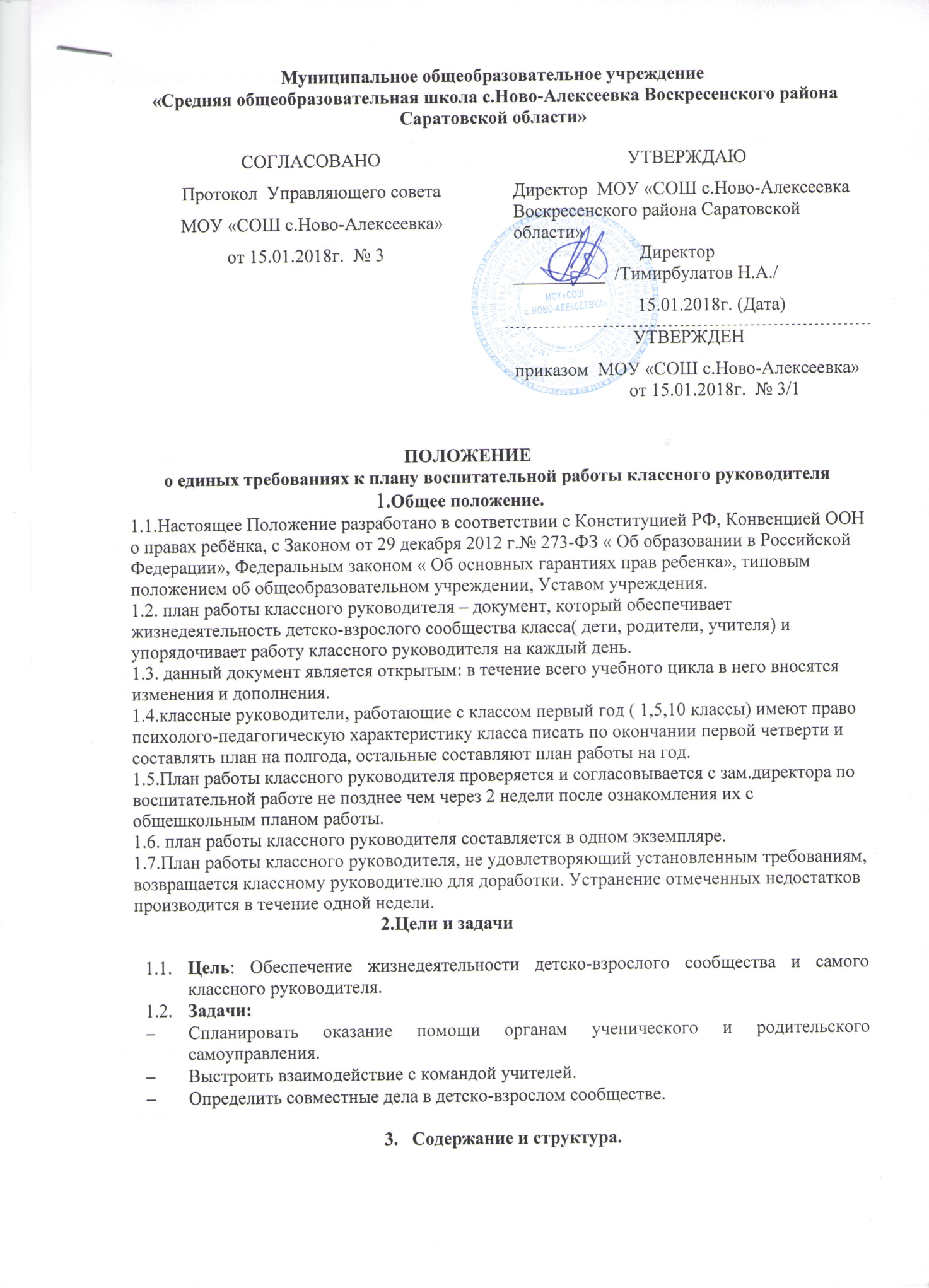 Содержание работы классного руководителя определяется планом работы школы, программой деятельности классного руководителя.Структура плана включает в себя следующие разделы: Цель и задачи планируемого учебно-воспитательного цикла.Список обучающихся , их обязанности.Анализ воспитательной деятельности и деятельности классного руководителя за предыдущий учебный год.Психолого-педагогическую характеристику класса.План воспитательной работы на текущий учебный год:Работа с учащимися:Духовно-нравственноеОбщекультурноеСоциальноеСпортивно-оздоровительная деятельностьОбщеинтеллектуальноеЭкологическое воспитаниеПрофориентационная работа (для 9, 11 классов)- Тематика классных часов;- Социально- педагогическая карта;- Работа с родителями (индивидуальная работа, работа с родительским комитетом, встречи, совместные мероприятия).План работы по взаимодействию с другими организациями.В структуре плана могут быть другие разделы по желанию классного руководителя.Основной формой плана классного руководителя является план-сетка (Приложение 1)Оформление4.1. Текст печатается на одной стороне листа белой бумаги формата A4. 4.2. Цвет шрифта - черный. Размер шрифта (кегль) - 12. Тип шрифта -Times New Roman. Отступ . Шрифт печати должен быть прямым, четким, одинаковым по всему объему текста. Разрешается использовать полужирный шрифт и курсив при выделении заголовков. Текст обязательно выравнивается по ширине.4.3.	Размер абзацного отступа - .4.4.	Страница с текстом должна иметь левое, правое, верхнее и нижнее поля по .4.5. Первым листом работы является титульный лист, оформляемый в соответствии с прилагаемым образцом (Приложение 2). Контроль.Контроль за выполнением плана осуществляет сам классный руководитель ежедневно, еженедельно.О выполнении плана работы классный руководитель может быть заслушан на методическом объединении, на педагогическом совете. По окончании учебного года классный руководитель на основе плана работы проводит анализ воспитательной работы и отчитывается о выполнении плана.  План воспитательной работы классного руководителя перерабатывается ежегодно в соответствии с новыми целями и задачами, которые ставит перед собой классный руководитель.Приложение 1.Пример шаблона плана-сетки. Приложение 2Образец оформления титульного листаНаправление работыНазвание мероприятияДата проведенияЗанятость классаОтветственные Участие родителейПримечание 